Publicado en Alicante el 17/07/2017 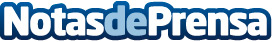 Un alicantino diseña un algoritmo único para vender viviendas a extranjerosEn el primer trimestre del año, se vendieron 4.391 viviendas a extranjeros en la provincia de Alicante. Son un motor económico en sí y representan un importante trozo de tarta del mercado inmobiliario. Localizarlos y contactar con ellos es un sueño dorado que ahora sirve este emprendedor en bandeja de plata a las promotoras inmobiliarias y a los agentes internacionales. Su valor: son leads en tiempo real verificadosDatos de contacto:Jorge HernándezRedactora Ana Jover - alicanteplaza.es+34 605132572Nota de prensa publicada en: https://www.notasdeprensa.es/un-alicantino-disena-un-algoritmo-unico-para Categorias: Inmobiliaria Finanzas Marketing Emprendedores E-Commerce Software Bienestar Construcción y Materiales http://www.notasdeprensa.es